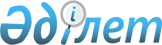 Об утверждении Правил расчета ставки арендной платы при передаче городского коммунального имущества в имущественный наем (аренду)
					
			Утративший силу
			
			
		
					Постановление акимата города Сатпаев Карагандинской области от 19 декабря 2014 года № 24/06. Зарегистрировано Департаментом юстиции Карагандинской области 26 января 2015 года № 2947. Утратило силу постановлением акимата города Сатпаев Карагандинской области от 13 мая 2015 года № 12/44      Сноска. Утратило силу постановлением акимата города Сатпаев Карагандинской области от 13.05.2015 № 12/44.

      В соответствии с Законами Республики Казахстан от 23 января 2001 года «О местном государственном управлении и самоуправлении в Республике Казахстан», от 1 марта 2011 года «О государственном имуществе» и постановлением Правительства Республики Казахстан от 13 февраля 2014 года № 88 «Об утверждении Правил передачи государственного имущества в имущественный наем (аренду)», акимат города СатпаевПОСТАНОВЛЯЕТ:

      1. 

Утвердить прилагаемые Правила расчета ставки арендной платы при передаче городского коммунального имущества в имущественный наем (аренду).

      2. 

Государственному учреждению «Отдел экономики и финансов города Сатпаев» в соответствии с действующим законодательством принять необходимые меры, вытекающие из настоящего постановления.

      3. 

Контроль за исполнением настоящего постановления возложить на заместителя акима города Сатпаев Ким А.А.

      4. 

Настоящее постановление вводится в действие по истечении десяти календарных дней после дня его первого официального опубликования.

 

  

Правила расчета ставки арендной платы при передаче

городского коммунального имущества в имущественный наем (аренду)      5. 

Настоящие Правила расчета ставки арендной платы при передаче городского коммунального имущества в имущественный наем (аренду) (далее – Правила) разработаны в соответствии с пунктом 50 Правил передачи государственного имущества в имущественный наем (аренду), утвержденных постановлением Правительства Республики Казахстан от 13 февраля 2014 года № 88 «Об утверждении Правил передачи государственного имущества в имущественный наем (аренду)» и определяют порядок расчета ставки арендной платы при передаче городского коммунального имущества в имущественный наем (аренду).

      6. 

Расчет ставки годовой арендной платы при предоставлении в имущественный наем (аренду) объектов государственного нежилого фонда, находящихся на балансе городских коммунальных юридических лиц определяется на основании базовых ставок и размеров применяемых коэффициентов, учитывающих тип строения, вид нежилого помещения, наличие инженерных коммуникаций, территориальное расположение, вид деятельности нанимателя, организационно-правовую форму нанимателя согласно приложению к настоящим Правилам и осуществляется по формуле:



      Ап = Рбс х S х Кт х Кв х Кик х Кр х Квд х Копф, 



      где:



      Ап – ставка арендной платы объектов государственного нежилого фонда, находящихся на балансе городских коммунальных юридических лиц в год;



      Рбс – базовая ставка арендной платы за 1 квадратный метр, тенге в год;



      S – арендуемая площадь, квадратный метр;



      Кт – коэффициент учитывающий тип строения;



      Кв – коэффициент учитывающий вид нежилого помещения;



      Кик – коэффициент учитывающий наличие инженерных коммуникаций;



      Кр – коэффициент учитывающий территориальное расположение;



      Квд – коэффициент учитывающий вид деятельности нанимателя;



      Копф – коэффициент учитывающий организационно-правовую форму нанимателя.

      7. 

Расчет ставки годовой арендной платы при предоставлении в имущественный наем (аренду) оборудования, автотранспортных средств и других непотребляемых вещей осуществляется по формуле:



      Ап = С х Nam /100 х Кп,



      где:



      Ап - ставка арендной платы за оборудование, транспортные средства и другие не потребляемые вещи в год;



      С - остаточная стоимость оборудования по данным бухгалтерского учета.



      При сдаче в имущественный наем (аренду) оборудования, транспортных средств и других непотребляемых вещей с начисленным износом 100 процентов остаточная стоимость принимается в размере 10 процентов от первоначальной (восстановительной) стоимости;



      Nam - предельные нормы амортизации в соответствии со статьей 120 Кодекса Республики Казахстан от 10 декабря 2008 года «О налогах и других обязательных платежах в бюджет» (Налоговый кодекс);



      Кп - понижающий коэффициент (применяется при износе оборудования, транспортных средств и других непотребляемых вещей более шестидесяти процентов - в размере 0,8).

      8. 

Расчет арендной платы при предоставлении в имущественный наем (аренду) по часам объектов государственного нежилого фонда, а также оборудования, автотранспортных средств и других непотребляемых вещей, находящихся на балансе городских коммунальных юридических лиц, осуществляется по следующей формуле:



      Ач=Ап/12/Д/24,



      где:



      Ач – ставка арендной платы за объекты государственного нежилого фонда, оборудование, транспортные средства и другие непотребляемые вещи, находящиеся на балансе городских коммунальных юридических лиц, в час;



      Ап – ставка арендной платы за объекты государственного нежилого фонда, оборудование, транспортные средства и другие непотребляемые вещи, находящиеся на балансе городских коммунальных юридических лиц, в год;



      12 – количество месяцев в году;



      24 – количество часов в сутках;



      Д – количество дней в месяце, в котором осуществляется передача объектов в имущественный наем.

  

Базовая ставка и размеры применяемых коэффициентов, учитывающих тип строения, вид нежилого помещения, наличие инженерных коммуникаций, территориальное расположение, вид деятельности нанимателя, организационно-правовую форму нанимателя при передаче городского коммунального имущества в имущественный наем (аренду)

      Размер базовой ставки – 2 (два) месячных расчетных показателя, установленного Законом Республики Казахстан о республиканском бюджете на соответствующий год.

 

 

      * контрольный пакет акций акционерного общества или контрольная доля участия в уставном капитале товарищества с ограниченной ответственностью означает, что государству принадлежит соответственно более пятидесяти процентов голосующих акций акционерного общества или более пятидесяти процентов доли участия в уставном капитале товарищества с ограниченной ответственностью

 
					© 2012. РГП на ПХВ «Институт законодательства и правовой информации Республики Казахстан» Министерства юстиции Республики Казахстан
				

      Аким города СатпаевӘ.С. Омар

Утверждены

постановлением акимата

города Сатпаев № 24/06

от 19 декабря 2014 года

Приложение

к Правилам расчета ставки арендной

платы при передаче городского

коммунального имущества в

имущественный наем (аренду)


№ п/п

 Вид коэффициентов

 Размер коэффициента

 

1

 Коэффициент учитывающий тип строения (Кт):

 

1

 1.1 здание 

 1,0

 

1

 1.2 спортивное сооружение (стадион, спортивный зал, спортивная площадка)

 0,7

 

1

 1.3 прочие строения (сооружения)

 0,9

 

2

 Коэффициент учитывающий вид нежилого помещения (Кв):

 

2

 2.1 помещение в наземном этаже

 1,0

 

2

 2.2 помещение в цокольном (полуподвальном) этаже

 0,9

 

2

 2.3 помещение в подвальном этаже

 0,8

 

2

 2.4 прочее (крыша, чердак, тамбур, мансарда, лоджияи другое)

 0,7

 

3

 Коэффициент учитывающий наличие инженерных коммуникаций (Кик):

 

3

 3.1 для помещений со всеми инженерными коммуникациями (тепло, электро, водоснабжения и водоотведения)

при отсутствии каких-либо видов коммуникаций уменьшается на 0,1 за каждый вид

 1,0

 

4

 Коэффициент учитывающий территориальное расположение (Кр):

 

4

 4.1 город Сатпаев

 1,5

 

4

 4.2 промзона города Сатпаев

 1,0

 

4

 4.3 поселок Жезказган, село, населенные пункты

 0,5

 

5

 

 Коэффициент учитывающий вид деятельности нанимателя (Квд):

 

5

 

 5.1 для расчетно-кассовых центров банков, Национального оператора почты Республики Казахстан, банкоматов, терминалов оплаты (мультикасс)

 2,5

 

5

 

 5.2 для брокерской деятельности и оказания таможенных услуг, обменных пунктов и организаций, деятельность которых связана с рынком ценных бумаг, страховых, инвестиционных компаний, нотариальных контор, адвокатских контор

 3,0

 

5

 

 5.3 для организации торговли, гостиничных услуг, торговых автоматов

 2,5

 

5

 

 5.4 для организации общественного питания (столовая, буфет)

 1,5

 

5

 

 5.5 для организации общественного питания (столовая, буфет) в учебных заведениях (школах, гимназиях, лицеях, колледжах и спортивных школах)

 0,5

 

5

 

 5.6 для организации услуг (деятельности) и мероприятий в области здравоохранения, культуры, физической культуры и спорта

 1,0

 

5

 

 5.7 для организации услуг в сфере сотовой связи, сети интернет (размещение телекоммуникационного оборудования и другое)

 5,0

 

5

 

 5.8 для иных видов деятельности, за исключением видов деятельности, указанных в пунктах 5.1-5.7 

 2,0

 

6

 Коэффициент учитывающий организационно-правовую форму нанимателя (Копф):

 

6

 6.1 для благотворительных и общественных объединений, некоммерческих организаций

 0,5

 

6

 6.2 для индивидуальных предпринимателей, крестьянских хозяйств

 0,9

 

6

 6.3 для акционерных обществ и товариществ с ограниченной ответственностью, в уставном капитале которых акимату города Сатпаев принадлежит контрольный пакет акций акционерного общества или контрольная доля участия в уставном капитале товарищества с ограниченной ответственностью*

 1,0

 

6

 6.4 для остальных 

 1,0

 